                                                  The City School
                                              North Nazimabad Boys Campus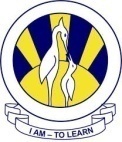 WORKSHEET # 3HISTORY 8Name:_________________ Class:  8    Section:_____ Date:______________Teacher: Ms. Kiran Haq Q: Answer the following questions.(A)Name the boundary problems faced by Pakistan just after the partition.  /4Ans:_______________________________________________________________________________________________________________________________________________________________________________________________________________________________________________________________________________________________________________________________________________________________________________________________________________________________(B)State the features of Constitution of 1956.   /4Ans:_______________________________________________________________________________________________________________________________________________________________________________________________________________________________________________________________________________________________________________________________________________________________________________________________________________________________________________________________________________________________________________________________________________________________________________________________________________________________________________(C)Discuss the Bangladesh Liberation War in detail .    /6Ans:____________________________________________________________________________________________________________________________________________________________________________________________________________________________________________________________________________________________________________________________________________________________________________________________________________________________________________________________________________________________________________________________________________________________________________________________________________________________________________________________________________________________________________________________________________________________________________________________________________________________________________________________________________________________________________________________________________________________________________________________________________________________________________________________________________________